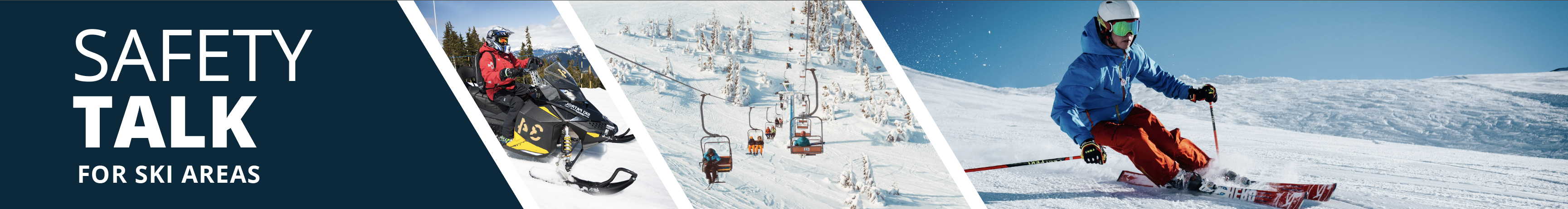 Hearing SafetyInstructor GuideSafety Talk Overview:What & Why? Safety Talks are a method to refresh an employee’s knowledge and skills, maintain their interest in safety and illustrate the organization’s commitment to creating a healthy & safe work environment. Who & When? Generally, these Safety Talk meetings are led by a supervisor, member of the JHSC, or Worker H&S Representative and should be mandatory for all crew members to attend. The content should be focused on a single topic. Safety Talks can be performed on a weekly basis or before the start of a new scope of work and should be about 15 minutes in duration. go2HR developed this safety talk template for employers to customize and use for any topic in their organization. The Participant Handout should include information that you hope the worker will retain from the safety talk content and should be handed out during the safety talk for workers to reference later. Feel free to use it at your discretion.Hearing Safety Overview Exposure to excessive noise, if not eliminated or controlled properly, can cause permanent hearing loss. Examples of occupations working with hazardous noise levels at ski areas include lift operators/maintenance, snow makers, truck drivers, mobile equipment operators, carpenters, maintenance personnel, and individuals working in a shop. Be aware that noise-induced hearing loss is 100% preventable. However, once hearing is lost, it is permanent and irreversible. Exposure to noise can have adverse effects such as reducing productivity; creating stress; interfering with communications; and making it difficult to hear equipment or warning signals.  Safety Talk Outline (using the handout below): 	- Preventative Measures	- Discussion Questions Additional Resources: - go2HR Ski Areas-WorkSafeBC NoiseTopic Overview: Safety Talk Facilitator Guidance Introduce the topic and why it’s important Discuss the associated hazards and likely incidents Tour the work zone identifying hazardous areas Distribute the Participant Handout Use the info above to guide the discussion Document the talk using the Safety Talk Record Explain what controls are used to minimize the risks Remind employees about applicable PPE usage Emphasize the importance of safe work procedures Ask questions to generate group discussion Answer any questions or concerns they might have  Set a good example by working safely at all timehearing safety		Safety Talk RecordAttendees (Please print your name and sign beside it. If you are a contractor, also include your company name):Near miss/incidents and investigations reviewed:  ☐ None this monthAny questions or concerns from workers?Reviewed by:hearing safetyExposure to excessive noise, if not eliminated or controlled properly, can cause permanent hearing loss. Examples of occupations working with hazardous noise levels at ski areas include lift operators/maintenance, snow makers, truck drivers, mobile equipment operators, carpenters, maintenance personnel, and individuals working in a shop. Be aware that noise-induced hearing loss is 100% preventable. However, once hearing is lost, it is permanent and irreversible. Exposure to noise can have adverse effects such as reducing productivity; creating stress; interfering with communications; and making it difficult to hear equipment or warning signals.  Preventative MeasuresNoise Level Assessment-Rule of thumb: If conversation requires shouting, noise levels may exceed 85 dBA, necessitating protectionSelection of Hearing Protection Devices (HPD)Select HPDs based on:-Noise exposure-Communication demands-Hearing ability-Use of personal protective devices-Temperature and climate-Physical characteristics of the job or workerProper Insertion of Foam Earplugs1. Roll and compress the entire earplug into a thin cylinder using clean hands2. Pull back and up on the outer part of the ear to facilitate insertion3. Insert the earplug into the ear canal, holding it in place until it expands and effectively blocks noiseNoise Management Strategies-Schedule noisy machines during times when fewer employees are present-Apply vibration-absorbing materials onto walls to minimize noise transmissionUnderstanding Hearing Protection Options-Ear Plugs: Inserted to block the ear canal-Semi-insert Plugs: Two ear plugs held over the ends of the ear canal by a rigid headband-Ear Muffs: Sound diminishing cushions that fit around the ear and are held in place with a headbandRecognizing When Hearing Protection is NecessaryWear hearing protection when:-Shouting is required to be heard-Ears are roaring or ringing at the end of the workday-Speech or music sounds muffled after work but clear in the morningMandatory Participation in Annual Hearing Tests-Participate in annual hearing tests as required by WorkSafeBCDiscussion -Discuss some areas in the workplace where hearing protection should be worn-Which type of hearing protection is most suitable for each of the areas you just discussed?Participant HandoutFor more information on this topic or if you have questions, contact: Discussion Leader: Date: Department: Time: Action needed: Person responsible:Due date:Completed date:Supervisor/Manager print name & sign:Date: